Муниципальное дошкольное образовательное учреждениедетский сад № 1 «Ленинец»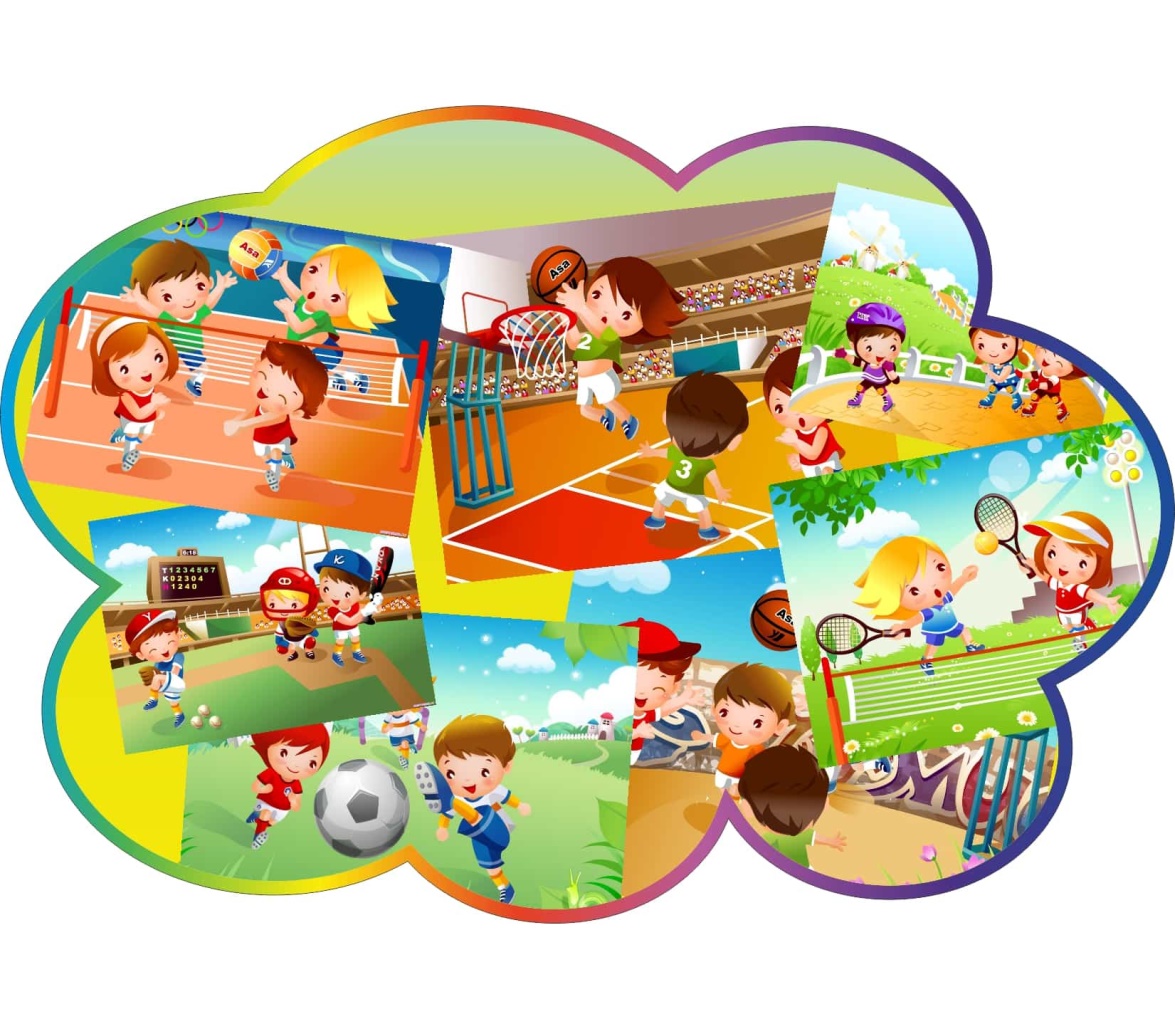  г. Тутаев,  2020Образовательная область «ФИЗИЧЕСКОЕ РАЗВИТИЕ» направлена на:развитие физических качеств (сила, скорость, гибкость, выносливость, координация);накопление обогащение двигательного опыта (овладения основными видами движения);формирование потребности в двигательной активности.Виды деятельности:утренняя гимнастика;НОД по физической культуре;физкультурные досуги, праздники, развлечения;консультативная работа;индивидуальная работа с детьми.Цель: Охрана и укрепление физического и психического здоровья детей.Задачи:Оздоровительные  направлены на гармоничное психофизическое развитие ребенка (поддержание бодрого и жизнерадостного настроения, профилактика негативных эмоций и нервных срывов, совершенствование всех функций организма, полноценное физическое развитие), охрана и укрепление здоровья детей,  повышение работоспособности организма  приобщение ребенка к здоровому образу жизни.Образовательные  направлены на развитие двигательных умений и навыков воспитанников, на развитие  психофизических качеств ребёнка (ловкости, быстроты, выносливости, силы и т.д.), развитие координации движений, равновесия, умения ориентироваться в пространстве, формирование способности к самоконтролю за качеством выполняемых движений, формирование знаний о видах спорта и собственном теле, об оздоровительном воздействии физических упражнений  на организм, усвоение спортивной терминологии, формирование основ физической культуры, расширение индивидуального двигательного опыта ребёнка, последовательное обучение движениям и двигательным действиям (ходьба, бег, умение прыгать с места и с разбега, метание, лазание, движения с мячом).Воспитательные направлены на воспитание интереса к различным доступным видам двигательной деятельности, на воспитание положительных нравственно-волевых качеств, на бережное отношение к спортивному оборудованию и имуществу.Перечень оборудования физкультурного залаМетодическая литература:1. Вавилова Е.Н. – Развитие основных движений у детей 3-7 лет. Система работы. – М.: «Издательство Скрипторий 2003», 2007. – 160 с.2. Веракса Н. Е. ,Комарова Т. С., Васильева М. А.  Примерная общеобразовательная программа дошкольного образования От рождения до школы, Москва, МОЗАИКА-СИНТЕЗ, 2011г.3. Давыдова М. А. Спортивные мероприятия для дошкольников, Москва, ВАКО, 2007г4. Кенеман А.В. и Хухлаева Д.В. – Теория и методика физического воспитания детей дошкольного возраста.учеб. пособие для студентов пед. ин-тов по спец. «Дошкольная педагогика и психология». Изд. 2-е, испр. и доп. М., «Просвещение», 1978. – 272 с.5.Литвинова М.Ф. – Подвижные игры и игровые упражнения для детей третьего года жизни: Методическое руководство для работников дошкольных образовательных учреждений. – М.: ЛИНКА – ПРЕСС, 2005. – 92 с.6.Пензулаева Л. И.  Физкультурные занятия в детском саду.  Младшая группа. Конспекты занятий, Москва, МОЗАИКА-СИНТЕЗ, 2009г7. Пензулаева Л .И. Физкультурные занятия в детском саду. Средняя группа. Конспекты занятий, Москва, МОЗАИКА-СИНТЕЗ, 2009г8.Пензулаева Л .И. Физкультурные занятия в детском саду. Старшая группа. Конспекты занятий, Москва, МОЗАИКА-СИНТЕЗ, 2009г9.Пензулаева Л .И.  Физкультурные занятия в детском саду.Подготовительная к школе группа. Конспекты занятий, Москва, МОЗАИКА-СИНТЕЗ, 2009г10.Пензулаева  Л .И. Оздоровительная гимнастика для детей дошкольного возраста (3-7 лет) – методическое пособие, Москва, ВЛАДОС, 2004г11. Пензулаева Л .И.  Подвижные игры и игровые упражнения для детей 3-5 лет – методическое пособие, Москва, ВЛАДОС, 2003г12. Пензулаева Л .И.  Подвижные игры и игровые упражнения для детей 5-7 лет – методическое пособие, Москва, ВЛАДОС, 2003г13.Полтавцева Н.В - Физическая культура в дошкольном детстве: Пособие для инструкторов физкультуры и воспитателей, работающих с детьми 2-3 лет / Н.В. Полтавцева, Н.А. Гордова. – М.: Просвещение, 2007. – 275 с.14. Полтавцева Н.В - Физическая культура в дошкольном детстве: Пособие для инструкторов физкультуры и воспитателей, работающих с детьми 3-4 лет / Н.В. Полтавцева, Н.А. Гордова. – М.: Просвещение, 2007. – 270 с.15. Полтавцева Н.В - Физическая культура в дошкольном детстве: Пособие для инструкторов физкультуры и воспитателей, работающих с детьми 4 - 5 лет / Н.В. Полтавцева, Н.А. Гордова. – М.: Просвещение, 2004. – 272 с.16. Полтавцева Н.В. – Физическая культура в дошкольном детстве: Пособие для инструкторов физкультуры и воспитателей, работающих с детьми 5 - 6 лет / Н.В. Полтавцева, Н.А. Гордова. – М.: Просвещение, 2007. – 268с.17. Полтавцева Н.В - Физическая культура в дошкольном детстве: Пособие для инструкторов физкультуры и воспитателей, работающих с детьми седьмого года жизни / Н.В. Полтавцева, Н.А. Гордова. – М.: Просвещение, 2007. – 280с.Документация инструктора по физической культуре1.Годовой план работы инструктора по физической культуре.2.Перспективное планирование НОД по образовательной области «Физической развитие».3.Календарное планирование НОД по образовательной области «Физической развитие».4.Мониторинг.5.Дни здоровья.6.Программа по самообразованию.7.Мониторинг. 8.Индивидуальная работа с детьми.Тип оборудованияНаименованиеКоличествоДля ходьбы , бега , равновесияДоска гладкая1 шт.Для ходьбы , бега , равновесияДоска с ребристой поверхностью1 шт.Для ходьбы , бега , равновесияСкамейка гимнастическая2 шт.Для ходьбы , бега , равновесияДоска мостик1 шт.Для ходьбы , бега , равновесияКонус красный6 шт.Для ходьбы , бега , равновесияДорожка для проф. плоскостопия2 шт.Для ходьбы , бега , равновесияГимнастическое бревно1 шт.Для катания, метания, ловлиМешочек с песком150-200гр20 шт.Мяч набивной 1 кг.2 шт.Мяч резиновый большой15 шт.Мяч резиновый средний10 шт.Мяч для баскетбола1 шт.Шарики пластмассовые 30 шт.Баскетбольный щит навесной1 шт.Кольцеброс1 шт.Клюшки  хоккейные2 шт.Мишень навесная 2 шт.Корзины6 шт.Для  ОРУКубики20 шт.Ленточки20 шт.Гимнастические палки30 шт.Флажки красные30 шт.Флажки 4-х основных цветов10 шт.Флажки «триколор»7 шт.Кегли20 шт.Обручи  железные средние 25 шт.Фитболы6 шт.Гантели20 шт.Косички20 шт.Кольца 30 шт.Мячи с шипами массажные7 шт.Султанчики 20 шт.Для ползания и лазанияШведская стенка1 шт.Стойки с веревкой2 шт.Тоннель из ткани1 шт.Лестница Наклонная доска мягкая с зацепами1 шт.Мягкий спортивный модуль «Крокодил»1 шт.Дуга полукруглая4 шт.Канат1 шт.Для прыжковБатут детский1 шт.Скакалки15 шт.Обручи пластмассовые 20 шт.Рейки 2 шт.Мат маленький1 шт.Мат складной 4-х секционный1 шт.Куб2 шт.Кочки11 шт.Подвижные игры эстафетыМаски25 шт.Руль пластмассовый20 шт.Эстафетные палочки10 шт.Для разметки игрового зала ( для ориентировки) Конусы4 шт.Кубики15 шт.